OMB Control #: 3316-XXXXThe following survey is being conducted to obtain information about your recreational activity and property on XXXXXX Reservoir and other Tennessee Valley Authority (TVA) Reservoirs and rivers downstream of them.  You do not have to go boating or be on the water to use XXXXXX Reservoir for recreational purposes.  For example, recreation on XXXXXX Reservoir would include bank fishing, picnicking, wildlife viewing, sightseeing, walking along the shore, etc.  1.	Do you use any of Tennessee Valley Authority Reservoirs or rivers downstream of them for recreational purposes?	Yes	No  SKIP TO QUESTION 32.	In an average year, about how many trips do you make to each of the following reservoirs or the rivers downstream of them for recreational purposes? (fill in number of trips)	Number of trips each year	Number of trips each year		Reservoirs:	Rivers:	____	Blue Ridge	____	Ocoee River (downstream of Blue Ridge)	____	Chatuge	____	Hiwassee River (downstream of Chatuge)	____	Cherokee	____	Holston River (downstream of Cherokee)	____	Douglas	____	Tennessee River (downstream of Chickamauga)	____	Hiwassee	____	Hiwassee River (downstream of Hiwassee)	____	Melton Hill	____	Clinch River (downstream of Melton Hill)	____	Norris	____	Clinch River (downstream of Norris)	____	South Holston	____	South Fork Holston River (downstream of South Holston)	____	Tellico	____	Little Tennessee River (downstream of Tellico)	____	Ft. Loudoun	____	Watts Bar	____	FontanaThe Reservoir/River You Live Near or Vacation AtIn the remainder of this survey, we want to ask you about your residence that is located on XXXXXXXX Reservoir.3.	Are you a permanent, a seasonal, or a weekend or occasional resident on XXXXXX Reservoir?		Permanent		Seasonal  SKIP TO QUESTION 8		Weekend or occasional  SKIP TO QUESTION 9PERMANENT RESIDENTS ONLY 4.	In what year did you move from your prior residence to this residence or have you always lived here?  (Please fill in the year.  If you have always lived here, check the box below.)	_____	Year moved to this residence		Have always lived here  SKIP TO QUESTION 65.	Where did you live prior to moving here?  (please fill in state, and zipcode)	State:_________	Zipcode:_________6.	Do you leave your home for more than one month each year to travel for vacation or recreation? Yes No  SKIP TO QUESTION 127.	About how many days per year are you gone from your residence to travel for vacation or recreation?	______ Days per year 	 Please skip to Question 12 after answering Question 7SEASONAL RESIDENTS ONLY8.	If you are a seasonal resident at XXXXX Reservoir, in what months do you live in your seasonal home at XXXXX? (Check all that apply)			January		May		September			February		June		October			March		July		November			April		August		December	 Please skip to Question 12 after answering Question 8WEEKEND RESIDENTS ONLY9.	If you are a weekend resident, about how many weekends do you typically visit your weekend home on XXXXX Reservoir each month?  (Fill in number of weekends you usually visit this home each month)		# of weekends	# of weekends	# of weekends		_____ January	_____ May	_____ September		_____ February	_____ June	_____ October		_____ March	_____ July	_____ November		_____ April	_____ August	_____ DecemberSEASONAL & WEEKEND RESIDENTS ONLY10.    Where is your permanent residence?  (Please fill in city, state, and zipcode)	City:	_______________________________	State:	_____	Zipcode:	_________11.    Are you considering moving to this area on a permanent basis?	Yes  SKIP TO QUESTION 12	No		14a.11a What would have to change before you would consider living here on a permanent 			basis?			____________________________________________________________________			____________________________________________________________________EVERYONE12.  Which category best describes your property in relation to XXXXXX Reservoir? View of the lake and direct access to the water View of the lake and access via neighboring property or common subdivision access View of the lake, but no access to the water No view of the lake, but access via neighboring property or common subdivision access No view of the lake, and no access to the water Other (please specify) ____________________________13.   To the best of your knowledge, what are your annual expenditures for using the XXXXXXReservoir?  Dock Fees							$__________Dock & Dock maintenance					$ __________Shoreline Maintenance						$__________Boat, Canoe, Personal Watercraft, etc. Purchases			$ __________Private Land Access Fees						$ __________Commercial Dock or Marina Fees					$ __________Property Taxes							$__________Other Annual Expenses (please specify) __________________	$ __________     14.    What improvements and estimated expenses have you made to your property last year? (Check all that apply)  Landscaping				$ __________ Built a boathouse			$ __________ Built a patio/deck			$ __________ Built a boat dock			$ __________ Horse/biking trail maintenance	$ __________ Other (please specify) ____________	$ __________15. 	In which of the following recreational activities do you or members of your household participate on XXXXXX Reservoir? (Check all that apply)		I do not participate in outdoor recreational activities at XXXXXX  SKIP TO Q22		I do not participate in ANY outdoor recreational activities  SKIP TO Q22				Pleasure boating (including house boating)		Horseback riding				Sailing		Hiking, walking, jogging				Water-skiing/tubing/other tow		Tent or vehicle camping				Riding a personal watercraft		Sightseeing				Canoeing/kayaking		Viewing wildlife				Fishing (from boat)		Windsurfing				Fishing (from shore)		Hunting				Swimming/beach use		Bicycling				Mountain biking		Picnicking		  	Other (specify) ______________________16	In an average year, about how many days do you use XXXXXX Reservoir for recreational purposes each month?  If you are a permanent or seasonal resident, 1 day or less = 1 trip.   (If you do not use this reservoir in a specific month for recreational purposes, write “0”.)		# of days	# of days	# of days		_____ January	_____ May	_____ September		_____ February	_____ June	_____ October		_____ March	_____ July	_____ November		_____ April	_____ August	_____ December17.   Beyond annual expenditures at the reservoir, how much did you spend on average per day when you used the XXX Reservoir or shoreline area for recreational purposes last year on each of the following categories?  And, about how many days of the year did you make expenditures as part of your lake recreation?Lodging:								Spending/day	   No. of daysNo Lodging Expense                		        N/A	___________Hotel or Motel		$___________	___________Bed & Breakfast or Cabin		$___________	___________Public or Private Campground for RV, Tent, Camper, etc. 		$___________	___________Rental Home, Cottage, or Camper 		$___________ 	___________Food & Beverages:Meals (Food & Drinks) at Restaurants (including tips) 		$___________	___________Food & Drinks Purchased at Convenience/Special Food Stores 	$___________	___________Food Purchased at a Grocery Store or Supermarket 		$___________	___________Transportation to and from Reservoir and Recreational Area:Gasoline & Oil 		$___________	___________Repair/Service for Automobile, Truck, SUV, or Trailer 		$___________	___________Other Transportation (Bicycle, Motorcycle, ATV, etc.)		$___________	___________Other Transportation Costs (excluding Gas/Oil) (Specify):______	$___________	___________Boat (Motorized and Non-Motorized Watercraft):Boat Rental Fees		$___________	___________Boat Repairs & Service		$___________	___________Entry, Parking, or Launch Fees on Public/Private Land		$___________	___________Gasoline & Oil for Boat		$___________	___________Other Expenses:Entertainment (Museums, Amusement, etc.)		$___________	___________Retail Goods Other than Groceries (General Merchandise) 		$___________	___________Horseback Riding		$___________	___________Camping supplies		$___________	___________Fishing supplies 		$___________	___________                                                                                                                Hunting supplies		$___________	___________                                                                                                  Guide/Outfitter or Tour Fees		$___________	___________Fishing/Hunting Fees or Licenses		$___________	___________Other Types of Equipment Rentals		$___________	___________                                                                                             Souvenirs & Gifts		$___________	___________Other Expenses (please specify):________________________  	$___________  ___________   18.	There might be months when you spend few or no days recreating on XXXXXX Reservoir.  What are the main reasons why you spend few or no days at XXXXXX Reservoir during these months? (Check all that apply)		I am a seasonal resident and do not live here during those months.		Children are in school		Air temperature is HOT		Air temperature is COLD		Water temperature is too HOT		Water temperature is too COLD		Water levels are too LOW		Water levels are too HIGH		Water cannot be accessed easily from my property 		Water gets too crowded for shoreline activities (e.g. swimming, fishing)		Water gets too crowded for off-shore activities (e.g. boating, windsurfing)		I have other recreational interests during those months		Bad weather conditions		Other (specify: _________________________________________________________)18a.	If you checked more than one reason above, which one of these is the MAIN REASON for spending few or no days at XXXXXX Reservoir for recreational purposes during certain months?		______________________________________________________________________19.	If there are certain months when you do not use the reservoir for recreation, what could be done at this reservoir to increase your recreation during these months? (Check all that apply)	Increase mountain biking trails	Increase hunting (archery-only, waterfowl)	Increase shoreline access for more fishing spots	Increase hiking trails	Create bird watching platforms	Increase trail maintenance (e.g. cutting trees and undergrowth back)	Increase fish stocking and variety		Increase or improve public facilities. Check from the list below that appliesAdd parkingAdd/maintain restroomsAdd elevated boardwalksAdd playgrounds		Increase public access to water 		Improve user safety (lights, enforcement, etc.) 		Increase the water level		Decrease the water level		Other (specify:__________________________________________________________)		Nothing would increase the number of days20.	Please rate your perception of the level of CROWDING at each of the following recreation areas you use at XXXXXX Reservoir. (Check one response for each statement.)21.	In general, using the list below, would you say the NUMBER on XXXXXX Reservoir is too few, about right, or too many? (Check one response for each statement.)22.	In general, to what extent is each of the following a PROBLEM on XXXXXX Reservoir, if at all? (Check one response for each statement.)23.  Please rate the level of importance you place on each of the following attributes related to TVA lakes when choosing a lake home.  (Check one response for each statement.)	23a. Considering all factors mentioned above, how would you describe your satisfaction with the amenities offered by reservoir?		Completely dissatisfied		Somewhat dissatisfied		Neither satisfied nor dissatisfied		Somewhat Satisfied		Completely Satisfied24. What is the estimated value of your XXXXXX shoreline property today?			Less than $40,000		$125,000 - $149,999			$40,000 - $59,999		$150,000 - $174,999			$60,000 - $79,999		$175,000 - $200,000			$70,000 - $99,999		$175,000 - $200,000			$100,000 - $124,999		$200,000 - $249,999			$250,000 - $299,999		$300,000 or more	This final section will help us understand more about recreation users and shoreline property owners of XXXXXX Reservoir.  All responses to the following questions are confidential and are used for statistical purposes only.  No question you answer on this survey will be linked to you personally in any analysis or report. 25. 	 Are you …?            Male	       Female26.	 Including yourself, how many people live in your household? _____Adults      _____Children (17 and under)27. 	What is your current employment status? 			Employed full-time		Unemployed			Employed part-time	 	Retired		 	Other (please specify) ________________28. 	How many years of formal education have you completed? 			Less than high school		Some college			High school degree or GED	 	Bachelors degree			Associates or technical school degree		Post-graduate degree29. 	In what year were you born?   19__ __    Year born 30.  What was your total gross household income in 2014 before taxes? 			Less than $20,000		$50,000 - $74,999			$20,000 - $34,999		$75,000 - $99,999			$35,000 - $49,999		$100,000 or moreThank you for taking time to answer these questions!  If you have any other comments about your recreational experiences on XXXXXX Reservoir, please use the space below.Please return the questionnaire using the stamped, self-addressed envelope provided to: XXXXXXXXXXXXXXXXXXXXXXX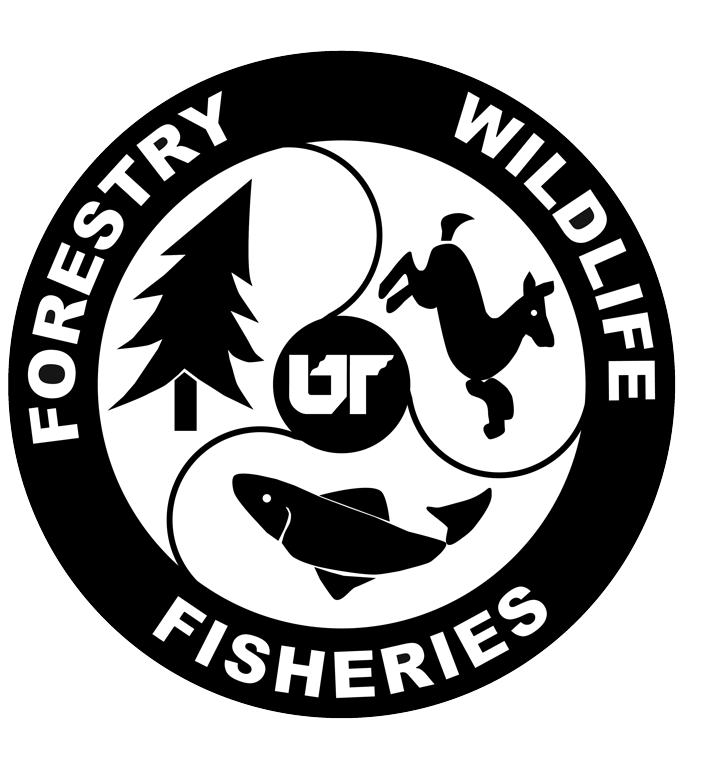 TVA Shoreline Property Owner SurveyXXXXXX Reservoir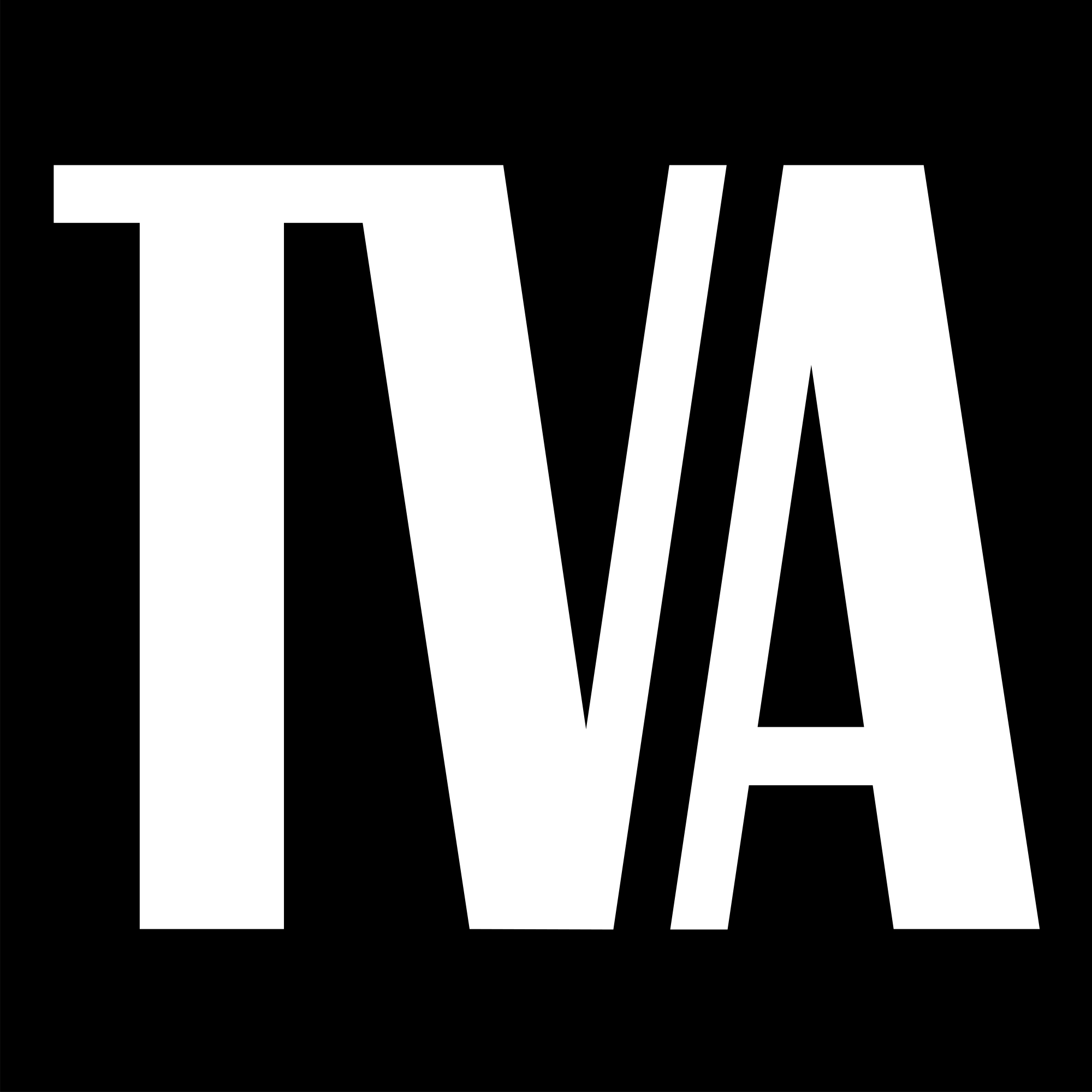 Do not useNot at all crowded1234Verycrowded5MarinaDeveloped campgroundSwimming areaUndeveloped sitesBoat launch area/rampFishing pier or bermPicnic areaHiking, biking or horseback trailsHuntingParking lotsToo fewAbout rightToo manyDon’t knowCanoes/row boaters/kayaksPeoplePersonal watercraft/jet skisHomes/cottages along the banksBoat fishermenBank fishermenPleasure boatersSailboatsCommercial establishmentsCampersNot a problem1234Serious problem5Don’t knowErosion of banksObstructions in the waterMuddy waterWater pollutionVisitor impacts on vegetation and soilsVisitor impacts on wildlifePollution of water from boatsNoise from personal watercraft or jet skiesNoise from boats (not including personal watercraft)Alcohol use/abuseBoats traveling too fast (not including personal watercraft)Personal watercraft or jet skis traveling too fastPersonal watercraft “play” activities, e.g. “hot dogging”VandalismCrimeLitterNot important1234Very important5Don’t knowFishing opportunitiesBoating opportunitiesHunting opportunitiesAccess to trails (for hiking, horseback riding, etc.)Amount of undeveloped land in the areaScenic quality of the lakeWater quality